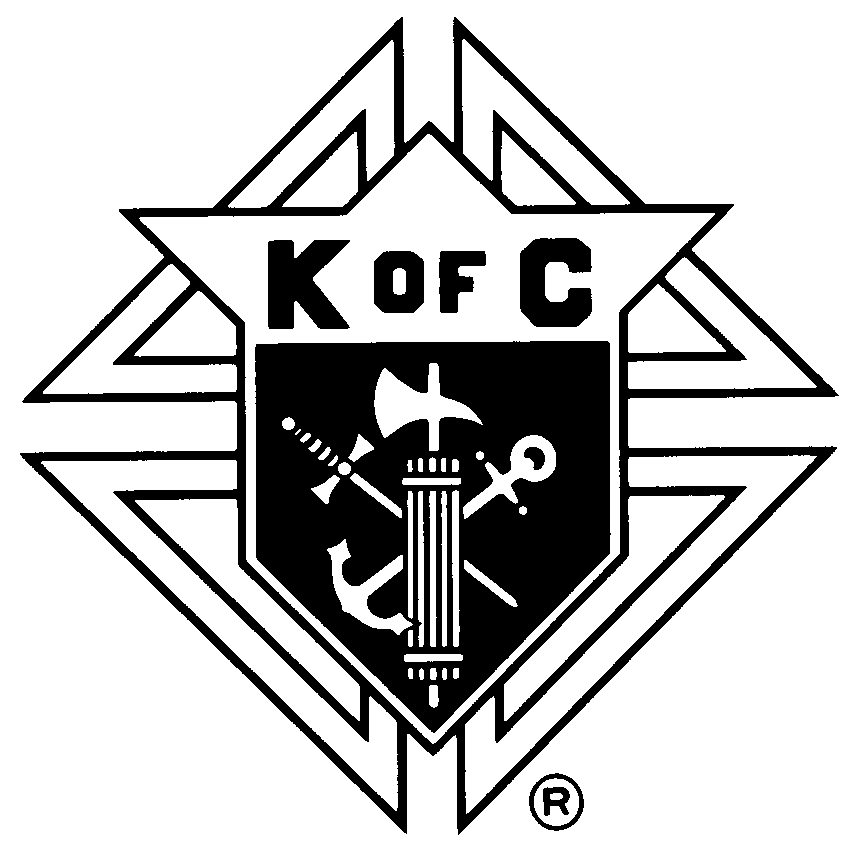 KNIGHTS OF COLUMBUSDELAWARE STATE COUNCILAnnual Chaplains & Friars Recognition NightMonday January 13, 2020 6:00 P.M.Executive Banquet & Conference Center          205 Executive Dr                                                       Newark, Delaware 19702   Buffet Dinner$37.50 per person                                               CUT HERE AND RETURN BELOW PORTION WITH PAYMENT              				Reservation FormPlease forward form to:                      Frank Strawser       1220 Stinsford Road                Newark, DE 19713         302-593-2362           	 			  Cutoff date is January 8, 2020
All information must be completed for each person.(one name per form please!!!!)Name: ______________________________________________Phone: _______________________Council #: _______________Chaplain / Friar?     YES   NO    Circle OneEmail address: _____________________________________________Street: 	City: ____________________________________ State: __________ Zip: ____________	Please make checks payable to: Delaware State Council, K of CNote: No money will be taken at the door.
All reservations must be paid in advance by the cutoff date above!